Felixstowe Road Medical PracticeApplication for online access to medical records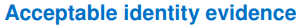 To register for online services you will need the appropriate identity evidenceThe options for presentation of documents are as follows:Two pieces of level 3 evidence; orOne piece of Level 3 evidence and one piece of Level 2 evidenceIn either case, one piece of evidence must include a photograph. Please attend the surgery with the appropriate original documentation and your completed application form.Table- Acceptable identity evidence 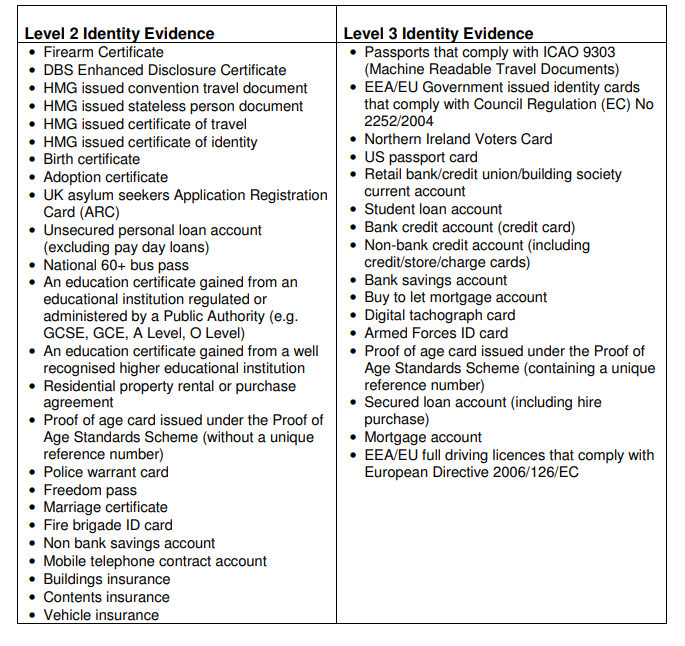 Full Name:Full Name:Full Name:Full Name:NHS Number (If Known)NHS Number (If Known)Mr / Mrs / Miss / Ms / Other……..Mr / Mrs / Miss / Ms / Other……..Mr / Mrs / Miss / Ms / Other……..Mr / Mrs / Miss / Ms / Other……..Date of Birth:Date of Birth:Address and Postcode:Address and Postcode:Address and Postcode:Address and Postcode:Telephone Number:Telephone Number:Address and Postcode:Address and Postcode:Address and Postcode:Address and Postcode:Mobile Number:Mobile Number:Address and Postcode:Address and Postcode:Address and Postcode:Address and Postcode:E-mail Address:E-mail Address:Address and Postcode:Address and Postcode:Address and Postcode:Address and Postcode:I wish to have access to the following online services :                                    I wish to have access to the following online services :                                    I wish to have access to the following online services :                                    I wish to have access to the following online services :                                    I wish to have access to the following online services :                                    I wish to have access to the following online services :                                    Booking appointmentsBooking appointmentsBooking appointmentsBooking appointmentsBooking appointmentsY / NRequesting repeat prescriptionsRequesting repeat prescriptionsRequesting repeat prescriptionsRequesting repeat prescriptionsRequesting repeat prescriptionsY / NAccessing my medical recordAccessing my medical recordAccessing my medical recordAccessing my medical recordAccessing my medical recordY / NI wish to have access to my medical online record and agree to the following statements:I wish to have access to my medical online record and agree to the following statements:I wish to have access to my medical online record and agree to the following statements:I wish to have access to my medical online record and agree to the following statements:I wish to have access to my medical online record and agree to the following statements:I wish to have access to my medical online record and agree to the following statements:I have read and understood the attached information on keeping you information safeI assume responsibility for the security of the information that I can see or downloadIf I choose to share my information with anyone else this is undertaken at my own riskI will contact the surgery as soon as possible if I suspect that my account has been accessed by somebody else without my agreementIf I see that the information in my record is not about me or is inaccurate. I will log off the online service and contact the surgery as soon as possibleI have read and understood the attached information on keeping you information safeI assume responsibility for the security of the information that I can see or downloadIf I choose to share my information with anyone else this is undertaken at my own riskI will contact the surgery as soon as possible if I suspect that my account has been accessed by somebody else without my agreementIf I see that the information in my record is not about me or is inaccurate. I will log off the online service and contact the surgery as soon as possibleI have read and understood the attached information on keeping you information safeI assume responsibility for the security of the information that I can see or downloadIf I choose to share my information with anyone else this is undertaken at my own riskI will contact the surgery as soon as possible if I suspect that my account has been accessed by somebody else without my agreementIf I see that the information in my record is not about me or is inaccurate. I will log off the online service and contact the surgery as soon as possibleI have read and understood the attached information on keeping you information safeI assume responsibility for the security of the information that I can see or downloadIf I choose to share my information with anyone else this is undertaken at my own riskI will contact the surgery as soon as possible if I suspect that my account has been accessed by somebody else without my agreementIf I see that the information in my record is not about me or is inaccurate. I will log off the online service and contact the surgery as soon as possibleI have read and understood the attached information on keeping you information safeI assume responsibility for the security of the information that I can see or downloadIf I choose to share my information with anyone else this is undertaken at my own riskI will contact the surgery as soon as possible if I suspect that my account has been accessed by somebody else without my agreementIf I see that the information in my record is not about me or is inaccurate. I will log off the online service and contact the surgery as soon as possibleI have read and understood the attached information on keeping you information safeI assume responsibility for the security of the information that I can see or downloadIf I choose to share my information with anyone else this is undertaken at my own riskI will contact the surgery as soon as possible if I suspect that my account has been accessed by somebody else without my agreementIf I see that the information in my record is not about me or is inaccurate. I will log off the online service and contact the surgery as soon as possibleSignature:Signature:Signature:Date:Date:Date:Office use only:Photo Id+1 verified by:Date:Authorised by:                            Date:Notes:Authorised by:                            Date:Notes:Authorised by:                            Date:Notes:Authorised by:                            Date:Notes: